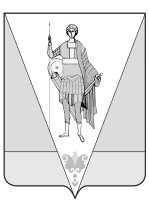 АДМИНИСТРАЦИЯ  МУНИЦИПАЛЬНОГО ОБРАЗОВАНИЯ«ВЕРХНЕТОЕМСКИЙ  МУНИЦИПАЛЬНЫЙ  РАЙОН»Р А С П О Р Я Ж Е Н И Еот  12 апреля 2019 года №  9/17р с. Верхняя ТоймаОб определении уполномоченных органовВ соответствии с пунктом 6 Положения об организации системы внутреннего обеспечения соответствия требованиям антимонопольного законодательства в администрации муниципального образования «Верхнетоемский муниципальный район», утвержденного постановлением администрации муниципального образования «Верхнетоемский муниципальный район» от 12 апреля 2019 года № 19/4 «О создании и организации системы внутреннего обеспечения соответствия требованиям антимонопольного законодательства в муниципальном образовании «Верхнетоемский муниципальный район»:1. Определить уполномоченным структурным подразделением администрации муниципального образования «Верхнетоемский муниципальный район, ответственным за осуществление организации системы внутреннего обеспечения соответствия требованиям антимонопольного законодательства в администрации муниципального образования «Верхнетоемский муниципальный район», правовой отдел администрации муниципального образования «Верхнетоемский муниципальный район».2. Определить коллегиальным органом, осуществляющим оценку эффективности организации и функционирования в администрации муниципального образования «Верхнетоемский муниципальный район» системы внутреннего обеспечения соответствия требованиям антимонопольного законодательства, Совет по противодействию коррупции в муниципальном образовании «Верхнетоемский муниципальный район».3. Организационно – информационному отделу администрации муниципального образования «Верхнетоемский муниципальный район» обеспечить размещение настоящего распоряжения на официальном сайте администрации муниципального образования «Верхнетоемский муниципальный район» в информационно-телекоммуникационной сети «Интернет».Исполняющий обязанностиглавы муниципального образования«Верхнетоемский муниципальный район»                                                        С.Н. Калинин